                CDOEASD Ain     Annexe 5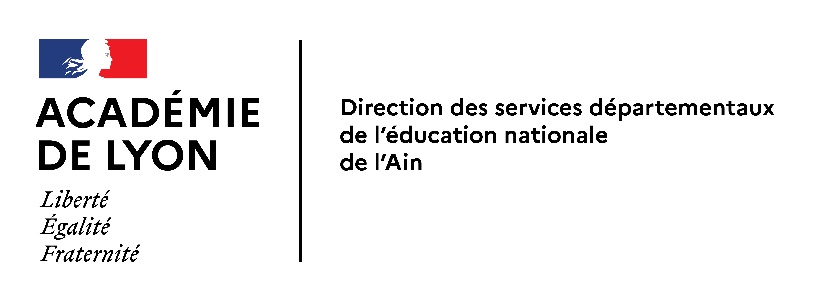 Parcours scolaire  		Elève :Nom : ………………………………………… 	Prénom : ……………………………..………………….Né(e) le : …………………………………....	Sexe : M   -   FClasse : ……………………………………….	Etablissement : …………………………………………………………………………………..ScolaritéAides à l’interne de l’établissement (PPRE, RASED, stages de remise à niveau, APC, autre…)Aides extérieures (CMP, CMPP, Hôpital de jour, SESSAD, orthophonie, autre…)AnnéeNiveauEcole(s)/Etablissement(s) fréquenté(s)2022/20232021/20222020/20212019/20202018/20192017/20182016/20172015/2016AnnéeType d’aideCommentaireAnnéeType d’aideCommentaire